报名表“我爱我的祖国——庆祝中华人民共和国成立70周年” 浙江省小学生立体造型艺术作品征集活动“我爱我的祖国——庆祝中华人民共和国成立70周年” 浙江省小学生立体造型艺术作品征集活动“我爱我的祖国——庆祝中华人民共和国成立70周年” 浙江省小学生立体造型艺术作品征集活动“我爱我的祖国——庆祝中华人民共和国成立70周年” 浙江省小学生立体造型艺术作品征集活动“我爱我的祖国——庆祝中华人民共和国成立70周年” 浙江省小学生立体造型艺术作品征集活动“我爱我的祖国——庆祝中华人民共和国成立70周年” 浙江省小学生立体造型艺术作品征集活动“我爱我的祖国——庆祝中华人民共和国成立70周年” 浙江省小学生立体造型艺术作品征集活动“我爱我的祖国——庆祝中华人民共和国成立70周年” 浙江省小学生立体造型艺术作品征集活动“我爱我的祖国——庆祝中华人民共和国成立70周年” 浙江省小学生立体造型艺术作品征集活动参赛作品照片插入此处示例：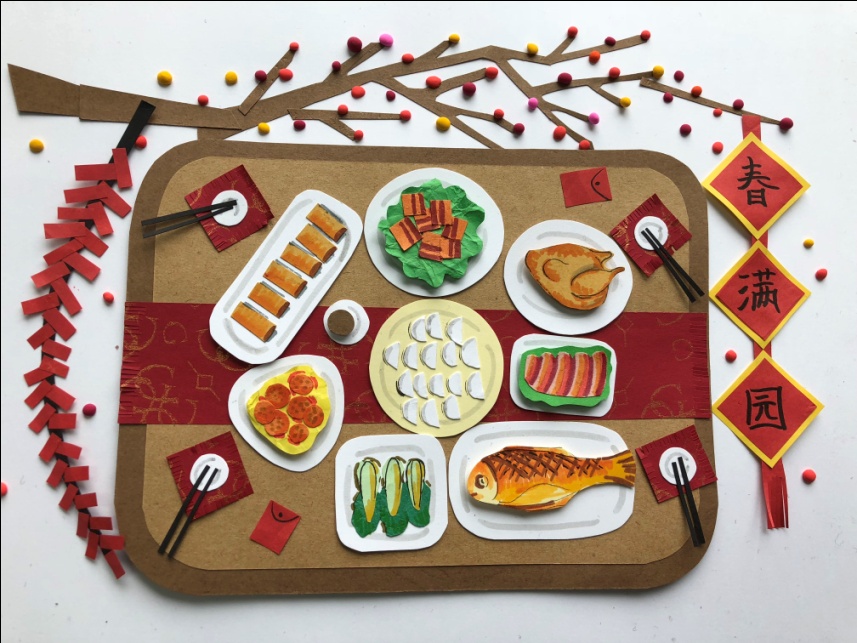 参赛作品照片插入此处示例：参赛作品照片插入此处示例：参赛作品照片插入此处示例：参赛作品照片插入此处示例：参赛作品照片插入此处示例：参赛作品照片插入此处示例：参赛作品照片插入此处示例：参赛作品照片插入此处示例：作品说明：（500字以内）作品说明：（500字以内）作品说明：（500字以内）作品说明：（500字以内）作品说明：（500字以内）作品说明：（500字以内）作品说明：（500字以内）作品说明：（500字以内）作品说明：（500字以内）省/市/县（市、区）作品名称作者姓名参赛学校（全称）、班级指导老师指导老师联系电话详细收件地址邮编备注